z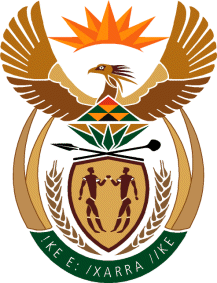 MINISTRY: PUBLIC SERVICE AND ADMINISTRATIONREPUBLIC OF SOUTH AFRICANATIONAL ASSEMBLYQUESTION FOR WRITTEN REPLY QUESTION NO.: 2147 			Mr M Tshwaku (EFF) to ask the Minister of Public Service and Administration:Whether, with reference to the replies to questions 580 on 21 May 2018 and 1729 on 8 June 2018 (details furnished), the Public Service Commission has now received the letter referenced DS/R/104/29; if so, what steps have been taken by the Public Service Commission?									         NW2302E REPLYAccording to the Public Service Commission, the letter has been received and a response thereof was sent to the author.